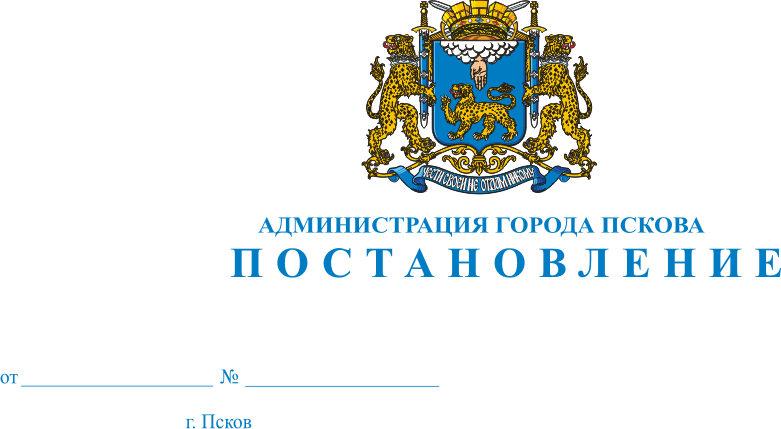 Об отмене Постановления Администрации города Пскова от 09.10.2014                   № 2556 «О демонтаже самовольно установленного некапитального сооружения (деревянного строения) с односкатной крышей, ориентировочным размером 1,2 м х 1,2 м, расположенного по адресу:                            ул. Чапаева, за д. 2 (со стороны д. 4а), в границах кадастрового квартала                        КН: 60:27:010010 6, владелец которого не установлен»   На основании Решений суда  от 24.02.2015 № 2-910/2015, от 11.03.2015                 № 944/2015, от 26.02.2015 № 917/2015, руководствуясь пунктом 1 статьи 48 Федерального закона от 06.10.2003 №131-ФЗ «Об общих принципах организации местного самоуправления в Российской Федерации», статьями 32,34 Устава муниципального образования «Город Псков», Администрация города Пскова                                          ПОСТАНОВЛЯЕТ:          1. Отменить Постановление Администрации города Пскова                                   от 09.10.2014 № 2556 «О демонтаже самовольно установленного некапитального сооружения (деревянного строения) с односкатной крышей, ориентировочным размером 1,2 м х 1,2 м, расположенного по адресу:                            ул. Чапаева, за д. 2 (со стороны д. 4а), в границах кадастрового квартала                        КН: 60:27:010010 6, владелец которого не установлен».  2. Опубликовать настоящее Постановление в газете «Псковские Новости» и разместить на официальном сайте муниципального образования «Город Псков».3. Настоящее Постановление вступает в силу с момента его официального опубликования.4. Контроль за исполнением настоящего Постановления возложить                                                     на начальника Управления городского хозяйства Администрации города Пскова  А.Г. Захарова.И.п. Главы Администрации города Пскова                                                                                     Т.Л. Иванова